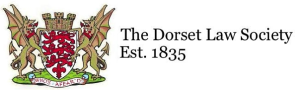 Membership Application Form 2024Trainee Solicitors – Free of chargeIndividual Members - £26.00 Retired Solicitors - £16.00Firm Memberships:5 to 9 members - £22.00 per member10 to 19 members - £19.00 per member20 to 49 members - £17.00 per memberOver 50 members - £750.00 totalName of the Firm: …………………………………………………......Total amount to be paid: ……………………………………………..Please return this form to enquiries@dorsetlawsociety.co.uk and an invoice for membership will be provided shortly after. Name Email AddressCost To be considered for the committee? 12345678910111213141516171819202122232425262728293031323334353637